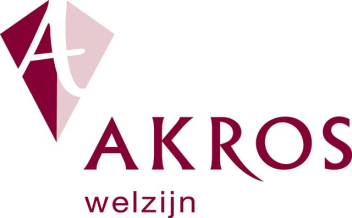 CONTRACT Tussen Schoolse OpvangIk meld mijn kind aan voor de Tussen Schoolse Opvang op basisschool de Roos Ingangsdatum …………………….. tot wederopzegging.Naam ouder/verzorger……………………...………………………………………Adres …………………………………………………………………………………..Postcode …………………………………….Telefoon ……………………………..Emailadres……………………………………………………………………………..Voornaam + achternaam kind……………………..………………………………..Geboortedatum……………………………  Groep: 1/2A  1/2B  3/4  5  6  7  8  NK1  NK2 (s.v.p omcirkelen)Gewenste opvangAangeven op welke dag(en) uw kind gebruik gaat maken van de TSO:Vaste opvang:	(  ) Maandag	    (  ) Dinsdag		(  ) Donderdag	       (  ) VrijdagWisselend:	(  ) 1 dag per week  (  ) 2 dagen per week   	(  ) 3 dagen per weekLET OP! De kosten die u maakt voor tussenschoolse opvang zijn geheel voor uzelf. U kunt deze niet terugvragen bij Belastingdienst of DWI.U kunt een keuze maken uit 2 betalingsmogelijkheden:Kosten bij gebruik van factuur (De tussenschoolse opvang kost € 2,35 per overblijfdag.)Kosten bij automatische incasso (De tussenschoolse opvang kost € 2,05 per overblijfdag.)Bovenstaande hele schooljaar prijzen zijn berekend voor opvang vanaf begin schooljaar tot einde schooljaar. Voor de maanden juli en augustus worden geen kosten in rekening gebracht. In de prijs zijn de vakantie- en de schoolloze dagen verwerkt. (achterkant s.v.p. invullen) Wijze van betalen:Ik ontvang maandelijks een factuur Ik ontvang eenmalig een factuur voor het volledige schooljaarIk machtig AKROS TSO het bedrag in gelijke termijnen per automatische incasso te innen (machtiging automatisch incasso invullen s.v.p.)Ik machtig AKROS TSO het bedrag voor het volledige schooljaar eenmalig per automatische incasso te innen (machtiging automatisch incasso invullen s.v.p.)Ik machtig hierbij AKROS TSO te Amsterdam met bankrekeningnummer NL13.ABNA.048.14.80.196 de kosten van de TSO vooraf af te schrijven van :bank/girorekening: _______________________________op naam van:	___________________________________	Plaats en datum: _________________________________Ondertekening voor akkoord:Datum :………………………………………………………………………………Handtekening ouder/verzorger………………………………………………………………Door ondertekening van dit formulier verklaart u zich akkoord met de Leveringsvoorwaarden van de TSO. Intrekking van de machtiging dient tijdig schriftelijk te worden gemeld aan AKROS TSO.Belangrijk:* De automatische incasso van het volledige schooljaar vindt plaats in de eerste week van septemberDit formulier kunt u zenden naar: AKROS TSO, Balboastraat 20 B4, 1057 VW Amsterdam* per contract één kind inschrijven a.u.b. (contractformulieren zijn verkrijgbaar op school of bij AKROS TSO, Balboastraat 20 B4)maandagdinsdagdonderdagvrijdagMaand€ 9,20€ 8,95€ 8,95€ 6,15Hele schooljaar€ 92,00€ 89,50€ 89,50€ 61,50Indien u gebruik maakt van wisselende dagen, kost dit € 9,00 per dag per maand of  € 90,00 per dag per volledig schooljaar.maandagdinsdagdonderdagvrijdagMaand€ 8,00€ 7,80€ 7,80€ 5,35Hele schooljaar€ 80,00€ 78,00€ 78,00€ 53,50Indien u gebruik maakt van wisselende dagen, kost dit € 7,90 per dag per maand of  € 79,00 per dag per volledig schooljaar.